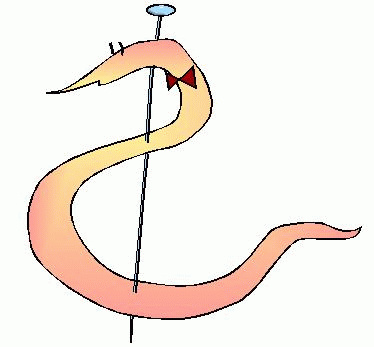 I Simposio De Parasitología: 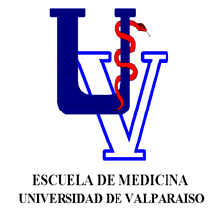 Actualización en EnteroparasitosisHorarioTemaAutor8:30- 9:00InscripcionesInscripciones9:00 – 9:15BienvenidaDr. Rodrigo Cruz, Director Depto. Pre Clínicas Fac. med UV9:15 - 10:00Introducción: Generalidades de las EnteroparasitosisDra. Marisa TorresPontificia U. Católica de Chile10.05 - 11:00Protozoos Intestinales: Flagelados, Coccidios, AmebasDra. Marisol de Negri.U. de Chile11.00 - 11: 30COFFE BREAKCOFFE BREAK11:40  - 12:15Nematodos de importancia : Geohelmintos - OxiurasisDra. Litzi VillalónU. de Valpo12:15 – 13:00Platelmintos: TeniasDra. Edurne Urarte.U. de Chile13:00 – 14: 30AlMUERZOAlMUERZO14:30 – 15: 15Parásitos emergentesDr. Gonzalo WilsonHosp. C. Van Buren15:20 – 16:00Diagnóstico de las EnteroparasitosisMsc. TM. María Isabel Jersic.ISP16:00 – 16:30COFFE BREAKCOFFE BREAK16:30 – 17:00Prevención de las EnteroparasitosisMg. Ed. Gloria PinoUV17:00-17:45Mesa redonda